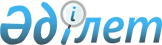 О внесении изменений в решение Айыртауского районного маслихата от 25 декабря 2015 года № 5-44-1 "О бюджете Айыртауского района на 2016-2018 годы"Решение Айыртауского районного маслихата Северо-Казахстанской области от 12 июля 2016 года № 6-4-2. Зарегистрировано Департаментом юстиции Северо-Казахстанской области 27 июля 2016 года № 3843      В соответствии со статьей 106 Бюджетного кодекса Республики Казахстан от 4 декабря 2008 года, подпунктом 1) пункта 1 статьи 6 Закона Республики Казахстан от 23 января 2001 года "О местном государственном управлении и самоуправлении в Республике Казахстан", Айыртауский районный маслихат РЕШИЛ:

      1. Внести в решение Айыртауского районного маслихата от 25 декабря 2015 года № 5-44-1 "О бюджете Айыртауского района на 2016-2018 годы" (зарегистрировано в Реестре государственной регистрации нормативных правовых актов под № 3545, опубликовано 21 января 2016 года в газете "Айыртау таңы", 21 января 2016 года в газете "Айыртауские зори") следующие изменения: 

       пункт 1 изложить в следующей редакции:

       "1. Утвердить бюджет Айыртауского района на 2016-2018 годы согласно приложениям 1, 2, 3 соответственно, в том числе на 2016 год в следующих объемах: 

      1) доходы – 4 344 094,0 тысячи тенге, в том числе по:

      налоговым поступлениям – 686 275,0 тысячи тенге;

      неналоговым поступлениям – 10 286,0 тысяч тенге;

      поступления от продажи основного капитала – 15 779,0 тысяч тенге;

      поступлениям трансфертов – 3 631 754,0 тысячи тенге;

      2) затраты – 4 343 921,8 тысяч тенге; 

      3) чистое бюджетное кредитование – 15 036,0 тысяч тенге, в том числе:

      бюджетные кредиты – 38 178,0 тысяч тенге; 

      погашение бюджетных кредитов – 23 142,0 тысячи тенге;

      4) сальдо по операциям с финансовыми активами – 27 000,0 тысяч тенге, в том числе: 

      приобретение финансовых активов – 27 000,0 тысяч тенге;

      поступления от продажи финансовых активов государства – 0 тысяч тенге;

      5) дефицит (профицит) бюджета – - 41 863,8 тысяч тенге;

      6) финансирование дефицита (использование профицита) бюджета – 

      41 863,8 тысяч тенге, в том числе:

      поступление займов – 38 178,0 тысяч тенге;

      погашение займов – 23 142,0 тысячи тенге;

      используемые остатки бюджетных средств – 26 827,8 тысяч тенге.";

       приложения 1, 5 к указанному решению изложить в новой редакции согласно приложениям 1, 2 к настоящему решению (прилагается).

      2. Настоящее решение вводится в действие с 1 января 2016 года. 

 Бюджет Айыртауского района на 2016 год Бюджетные программы по сельским округам на 2016 год 
					© 2012. РГП на ПХВ «Институт законодательства и правовой информации Республики Казахстан» Министерства юстиции Республики Казахстан
				
      Председатель 
IV очередной сессии 
Айыртауского районного 
маслихата 
Северо-Казахстанской области

В.Казаркин

      Секретарь Айыртауского 
районного маслихата 
Северо-Казахстанской области

Б.Жанахметов

      "СОГЛАСОВАНО"
Руководитель государственного
учреждения "Отдел экономики 
и финансов Айыртауского района
Северо-Казахстанской области"
12 июля 2016 года

М.Рамазанова
Приложение 1 к решению Айыртауского районного маслихата от 12 июля 2016 года № 6-4-2Приложение 1 к решению Айыртауского районного маслихата от 25 декабря 2015 года № 5-44-1Категория

Категория

Категория

Категория

Категория

Наименование

Сумма, тысяч тенге

Подкласс

Подкласс

Подкласс

Подкласс

Наименование

Сумма, тысяч тенге

Класс

Класс

Наименование

Сумма, тысяч тенге

1

2

2

3

3

4

5

1) Доходы

4 344 094,0

1

Налоговые поступления

686 275,0

01

01

Подоходный налог

36 899,0

2

2

Индивидуальный подоходный налог

36 899,0

03

03

Социальный налог

275 341,0

1

1

Социальный налог 

275 341,0

04

04

Налоги на собственность

185 930,0

1

1

Налоги на имущество

108 252,0

3

3

Земельный налог

10 488,0

4

4

Налог на транспортные средства 

59 700,0

5

5

Единый земельный налог

7 490,0

05

05

Внутренние налоги на товары, работы и услуги

182 405,0

2

2

Акцизы

3 530,0

3

3

Поступления за использование природных и других ресурсов

160 840,0

4

4

Сборы за ведение предпринимательской и профессиональной деятельности

17 900,0

5

5

Налог на игорный бизнес

135,0

08

08

Обязательные платежи, взимаемые за совершение юридически значимых действий и (или) выдачу документов уполномоченными на то государственными органами или должностными лицами

5 700,0

1

1

Государственная пошлина 

5 700,0

2

Неналоговые поступления

10 286,0

01

01

Доходы от государственной собственности

9 202,0

1

1

Поступления части чистого дохода государственных предприятий

603,0

5

5

Доходы от аренды имущества, находящегося в государственной собственности

3 890,0

9

9

Прочие доходы от государственной собственности

4 709,0

02

02

Поступления от реализации товаров (работ, услуг) государственными учреждениями, финансируемыми из государственного бюджета

170,0

01

01

Поступления от реализации товаров (работ, услуг) государственными учреждениями, финансируемыми из государственного бюджета

170,0

06

06

Прочие неналоговые поступления

914,0

1

1

Прочие неналоговые поступления

914,0

3

Поступления от продажи основного капитала

15 779,0

01

01

Продажа государственного имущества, закрепленного за государственными учреждениями

3 600,0

1

1

Продажа государственного имущества, закрепленного за государственными учреждениями

3 600,0

03

03

Продажа земли и нематериальных активов

12 179,0

1

1

Продажа земли 

11 917,0

2

2

Продажа нематериальных активов

262,0

4

Поступления трансфертов 

3 631 754,0

02

02

Трансферты из вышестоящих органов государственного управления

3 631 754,0

2

2

Трансферты из областного бюджета

3 631 754,0

Функциональная группа 

Функциональная группа 

Функциональная группа 

Функциональная группа 

Функциональная группа 

Наименование

Сумма, тысяч тенге

Администратор

Администратор

Администратор

Администратор

Наименование

Сумма, тысяч тенге

Программа

Программа

Наименование

Сумма, тысяч тенге

1

2

2

3

3

А

2) Затраты

4 343 921,8

01

Государственные услуги общего характера

348 818,0

112

112

Аппарат маслихата района (города областного значения)

15 125,0

001

001

Услуги по обеспечению деятельности маслихата района (города областного значения)

15 125,0

122

122

Аппарат акима района (города областного значения)

93 239,0

001

001

Услуги по обеспечению деятельности акима района (города областного значения)

93 239,0

123

123

Аппарат акима района в городе, города районного значения, поселка, села, сельского округа

197 905,0

001

001

Услуги по обеспечению деятельности акима района в городе, города районного значения, поселка, села, сельского округа

197 693,0

022

022

Капитальные расходы государственного органа

212,0

459

459

Отдел экономики и финансов района (города областного значения)

31 614,0

001

001

Услуги по реализации государственной политики в области формирования и развития экономической политики, государственного планирования, исполнения бюджета и управления коммунальной собственностью района (города областного значения)

28 654,0

003

003

Проведение оценки имущества в целях налогообложения

1 498,0

010

010

Приватизация, управление коммунальным имуществом, постприватизационная деятельность и регулирование споров, связанных с этим 

1 000,0

015

015

Капитальные расходы государственного органа

462,0

458

458

Отдел жилищно-коммунального хозяйства, пассажирского транспорта и автомобильных дорог района (города областного значения)

10 935,0

001

001

Услуги по реализации государственной политики на местном уровне в области жилищно-коммунального хозяйства, пассажирского транспорта и автомобильных дорог 

10 935,0

02

Оборона

8 742,4

122

122

Аппарат акима района (города областного значения)

8 742,4

005

005

Мероприятия в рамках исполнения всеобщей воинской обязанности

8 044,0

006

006

Предупреждение и ликвидация чрезвычайных ситуаций масштаба района (города областного значения)

394,4

007

007

Мероприятия по профилактике и тушению степных пожаров районного (городского) масштаба, а также пожаров в населенных пунктах, в которых не созданы органы государственной противопожарной службы

304,0

03

Общественный порядок, безопасность, правовая, судебная, уголовно-исполнительная деятельность.

486,0

458

458

Отдел жилищно-коммунального хозяйства, пассажирского транспорта и автомобильных дорог районо (города областного значения)

486,0

021

021

Обеспечение безопасности дорожного движения в населенных пунктах

486,0

04

Образование

3 295 379,0

464

464

Отдел образования района (города областного значения)

3 259 527,0

001

001

Услуги по реализации государственной политики на местном уровне в области образования

11 256,0

003

003

Общеобразовательное обучение

2 794 260,9

005

005

Приобретение и доставка учебников, учебно-методических комплексов для государственных учреждений образования района (города областного значения)

34 902,0

006

006

Дополнительное образование для детей

22 449,0

009

009

Обеспечение деятельности организаций дошкольного воспитания и обучения

155 439,0

015

015

Ежемесячная выплата денежных средств опекунам(попечителям)на содержание ребенка-сироты(детей-сирот) и ребенка(детей), оставшегося без попечения родителей

22 976,0

022

022

Выплата единовременных денежных средств казахстанским гражданам, усыновившим (удочерившим) ребенка (детей)-сироту и ребенка (детей), оставшегося без попечения родителей

1 436,0

029

029

Обследование психического здоровья детей и подростков и оказание психолого-медико-педагогической консультативной помощи населению

13 143,0

040

040

Реализация государственного образовательного заказа в дошкольных организациях образования

165 299,0

067

067

Капитальные расходы подведомственных государственных учреждений и организаций

38 366,1

465

465

Отдел физической культуры и спорта района (города областного значения)

35 852,0

017

017

Дополнительное образование для детей и юношества по спорту

35 852,0

06

Социальная помощь и социальное обеспечение

166 014,8

451

451

Отдел занятости и социальных программ района (города областного значения)

155 718,8

001

001

Услуги по реализации государственной политики на местном уровне в области обеспечения занятости и реализации социальных программ для населения

29 649,0

002

002

Программа занятости

27 578,8

004

004

Оказание социальной помощи на приобретение топлива специалистам здравоохранения, образования, социального обеспечения, культуры, спорта и ветеринарии в сельской местности в соответствии с законодательством Республики Казахстан

939,0

005

005

Государственная адресная социальная помощь

3 048,0

006

006

Оказание жилищной помощи

935,0

007

007

Социальная помощь отдельным категориям нуждающихся граждан по решениям местных представительных органов

16 207,0

010

010

Материальное обеспечение детей -инвалидов, воспитывающихся и обучающихся на дому

1 068,0

011

011

Оплата услуг по зачислению, выплате и доставке пособий и других социальных выплат

1 583,0

014

014

Оказание социальной помощи нуждающимся гражданам на дому

48 084,0

016

016

Государственные пособия на детей до 18 лет

8 188,0

017

017

Обеспечение нуждающихся инвалидов обязательными гигиеническими средствами и предоставление услуг специалистами жестового языка, индивидуальными помощниками в соответствии с индивидуальной программой реабилитации инвалида

18 439,0

464

464

Отдел образования района (города областного значения)

10 296,0

030

030

Содержание ребенка (детей), переданного патронатным воспитателям

10 296,0

07

Жилищно-коммунальное хозяйство

131 989,2

123

123

Аппарат акима района в городе, города районного значения, поселка, села, сельского округа

24 411,9

008

008

Освещение улиц населенных пунктов

16 727,0

009

009

Обеспечение санитарии населенных пунктов

4 499,9

010

010

Содержание мест захоронений и погребение безродных

195,0

011

011

Благоустройство и озеленение населенных пунктов

1 430,0

014

014

Организация водоснабжения населенных пунктов

1 560,0

455

455

Отдел культуры и развития языков района (города областного значения)

3 156,0

024

024

Ремонт объектов в рамках развития городов и сельских населенных пунктов по Дорожной карте занятости 2020

3 156,0

458

458

Отдел жилищно-коммунального хозяйства, пассажирского транспорта и автомобильных дорог района (города областного значения)

89 212,3

004

004

Обеспечение жильем отдельных категорий граждан

3 000,0

012

012

Функционирование системы водоснабжения и водоотведения

35 000,0

026

026

Организация эксплуатации тепловых сетей, находящихся в коммунальной собственности районов (городов областного значения)

50 000,0

058

058

Развитие системы водоснабжения и водоотведения в сельских населенных пунктах

1 212,3

464

464

Отдел образования района (города областного значения)

9 295,0

026

026

Ремонт объектов в рамках развития городов и сельских населенных пунктов по Дорожной карте занятости 2020

9 295,0

472

472

Отдел строительства, архитектуры и градостроительства района (города областного значения)

5 914,0

003

003

Проектирование и (или) строительство, реконструкция жилья коммунального жилищного фонда

5 914,0

08

Культура, спорт, туризм и информационное пространство

158 775,2

455

455

Отдел культуры и развития языков района (города областного значения)

104 692,0

001

001

Услуги по реализации государственной политики на местном уровне в области развития языков и культуры

9 504,0

003

003

Поддержка культурно-досуговой работы

45 646,0

006

006

Функционирование районных (городских) библиотек

38 037,0

007

007

Развитие государственного языка и других языков народа Казахстана

535,0

032

032

Капитальные расходы подведомственных государственных учреждений и организаций

10 970,0

456

456

Отдел внутренней политики района (города областного значения)

20 601,0

001

001

Услуги по реализации государственной политики на местном уровне в области информации, укрепления государственности и формирования социального оптимизма граждан

10 761,0

002

002

Услуги по проведению государственной информационной политики

4 900,0

003

003

Реализация мероприятий в сфере молодежной политики

4 940,0

465

465

Отдел физической культуры и спорта района (города областного значения)

30 982,2

001

001

Услуги по реализации государственной политики на местном уровне в сфере физической культуры и спорта

8 185,0

006

006

Проведение спортивных соревнований на районном (города областного значения) уровне

1 072,0

007

007

Подготовка и участие членов сборных команд района (города областного значения) по различным видам спорта на областных спортивных соревнованиях

3 030,0

032

032

Капитальные расходы подведомственных государственных учреждений и организаций

18 695,2

472

472

Отдел строительства, архитектуры и градостроительства района (города областного значения)

2 500,0

008

008

Развитие объектов спорта

2 500,0

10

Сельское, водное, лесное, рыбное хозяйство, особоохраняемые природные территории, охрана окружающей среды и животного мира, земельные отношения

134 432,8

459

459

Отдел экономики и финансов района (города областного значения)

15 875,0

099

099

Реализация мер по оказанию социальной поддержки специалистов

15 875,0

462

462

Отдел сельского хозяйства района (города областного значения)

18 125,0

001

001

Услуги по реализации государственной политики на местном уровне в сфере сельского хозяйства 

18 125,0

463

463

Отдел земельных отношений района (города областного значения)

9 989,0

001

001

Услуги по реализации государственной политики в области регулирования земельных отношений на территории района (города областного значения)

9 989,0

473

473

Отдел ветеринарии района (города областного значения)

90 443,8

001

001

Услуги по реализации государственной политики на местном уровне в сфере ветеринарии

15 264,0

006

006

Организация санитарного убоя больных животных

390,0

007

007

Организация отлова и уничтожения бродячих собак и кошек

490,8

008

008

Возмещение владельцам стоимости изымаемых и уничтожаемых больных животных, продуктов и сырья животного происхождения

3 040,0

009

009

Проведение ветеринарных мероприятий по энзоотическим болезням животных

3 744,0

010

010

Проведение мероприятий по идентификации сельскохозяйственных животных

3 531,0

011

011

Проведение противоэпизоотических мероприятий

63 984,0

11

Промышленность, архитектурная, градостроительная и строительная деятельность 

11 397,0

472

472

Отдел строительства, архитектуры и градостроительства района (города областного значения)

11 397,0

001

001

Услуги по реализации государственной политики в области строительства, архитектуры и градостроительства на местном уровне

11 187,0

013

013

Разработка схем градостроительного развития территории района, генеральных планов городов районного (областного) значения, поселков и иных сельских населенных пунктов

210,0

12

Транспорт и коммуникации

28 549,0

458

458

Отдел жилищно-коммунального хозяйства, пассажирского транспорта и автомобильных дорог района (города областного значения)

28 549,0

023

023

Обеспечение функционирования автомобильных дорог

28 549,0

037

037

Субсидирование пассажирских перевозок по социально значимым городским (сельским), пригородным и внутрирайонным сообщениям 

0,0

13

Прочие

48 028,1

123

123

Аппарат акима района в городе, города районного значения, поселка, села, сельского округа

32 936,1

040

040

Реализация мер по содействию экономическому развитию регионов в рамках Программы "Развитие регионов" 

32 936,1

459

459

Отдел экономики и финансов района (города областного значения)

5 300,0

012

012

Резерв местного исполнительного органа района (города областного значения) 

5 300,0

469

469

Отдел предпринимательства района (города областного значения)

9 792,0

001

001

Услуги по реализации государственной политики на местном уровне в области развития предпринимательства

9 792,0

 

15

Трансферты

11 310,3

459

459

Отдел экономики и финансов района (города областного значения)

11 310,3

006

006

Возврат неиспользованных (недоиспользованных) целевых трансфертов

7,3

051

051

Трансферты органам местного самоуправления

11 303,0 

3) Чистое бюджетное кредитование

15 036,0

Бюджетные кредиты

38 178,0

10

Сельское, водное, лесное, рыбное хозяйство, особо охраняемые природные территории, охрана окружающей среды и животного мира, земельные отношения

38 178,0

459

459

Отдел экономики и финансов района (города областного значения)

38 178,0

018

018

Бюджетные кредиты для реализации мер социальной поддержки специалистов

38 178,0

Категория

Категория

Категория

Категория

Категория

Наименование

Сумма, тысяч тенге

Класс

Класс

Класс

Наименование

Сумма, тысяч тенге

Подкласс

Наименование

Сумма, тысяч тенге

5

5

Погашение бюджетных кредитов

23 142,0

01

01

Погашение бюджетных кредитов

23 142,0

1

Погашение бюджетных кредитов, выданных из государственного бюджета

23 142,0

4) Сальдо по операциям с финансовыми активами

27 000,0

Функциональная группа

Функциональная группа

Функциональная группа

Функциональная группа

Функциональная группа

Наименование

Сумма, тысяч тенге

Администратор

Администратор

Администратор

Наименование

Сумма, тысяч тенге

Програм ма

Наименование

Сумма, тысяч тенге

Приобретение финансовых активов

27 000,0

13

13

Прочие

27 000,0

458

458

Отдел жилищно-коммунального хозяйства, пассажирского транспорта и автомобильных дорог района (города областного значения)

27 000,0

065

Формирование или увеличение уставного капитала юридических лиц

27 000,0

Категория

Категория

Категория

Категория

Категория

Наименование

Сумма, тысяч тенге

Класс

Класс

Класс

Наименование

Сумма, тысяч тенге

Подкласс

Наименование

Сумма, тысяч тенге

6

6

Поступления от продажи финансовых активов государства

0,0

01

01

Поступления от продажи финансовых активов государства

0,0

1

Поступления от продажи финансовых внутри страны

0,0

5) Дефицит (профицит) бюджета

-41 863,8

6) Финансирование дефицита (использование профицита) бюджета

41 863,8

7

7

Поступления займов

38 178,0

01

01

Внутренние государственные займы

38 178,0

2

Договоры займа

38 178,0

Функциональная группа

Функциональная группа

Функциональная группа

Функциональная группа

Функциональная группа

Наименование

Сумма, тысяч тенге

Администратор

Администратор

Администратор

Наименование

Сумма, тысяч тенге

Програм ма

Наименование

Сумма, тысяч тенге

16

16

Погашение займов

23 142,0

459

459

Отдел экономики и финансов района (города областного значения)

23 142,0

005

Погашение долга местного исполнительного органа перед вышестоящим бюджетом

23 142,0

Категория

Категория

Категория

Категория

Категория

Наименование

Сумма, тысяч тенге

Класс

Класс

Класс

Наименование

Сумма, тысяч тенге

Подкласс

Наименование

Сумма, тысяч тенге

8

8

Используемые остатки бюджетных средств

26 827,8

01

01

Остатки бюджетных средств

26 827,8

1

Свободные остатки бюджетных средств

26 827,8

Приложение 2 к решению Айыртауского районного маслихата от 12 июля 2016 года № 6-4-2Приложение 5 к решению Айыртауского районного маслихата от 25 декабря 2015 года № 5-44-1Функциональная группа 

Функциональная группа 

Функциональная группа 

Наименование

Сумма, тысяч тенге

Администратор

Наименование

Сумма, тысяч тенге

Программа

Наименование

Сумма, тысяч тенге

1

2

3

А

01

Государственные услуги общего характера

197 905,0

123

Аппарат акима района в городе, города районного значения, поселка, села, сельского округа

197 905,0

001

Услуги по обеспечению деятельности акима района в городе, города районного значения, поселка, села, сельского округа

197 693,0

в том числе по сельским округам:

Аппарат акима Арыкбалыкского сельского округа

16 875,0

Аппарат акима Антоновского сельского округа

14 232,0

Аппарат акима Володарского сельского округа

22 242,0

Аппарат акима Гусаковского сельского округа

14 077,0

Аппарат акима Елецкого сельского округа

9 165,0

Аппарат акима Имантауского сельского округа

15 289,0

Аппарат акима Казанского сельского округа

13 082,0

Аппарат акима Каратальского сельского округа

11 382,0

Аппарат акима Камсактинского сельского округа

14 160,0

Аппарат акима Константиновского сельского округа

12 127,0

Аппарат акима Лобановского сельского округа

13 706,0

Аппарат акима Нижнебурлукского сельского округа

11 217,0

Аппарат акима Сырымбетского сельского округа

14 385,0

Аппарат акима Украинского сельского округа

15 754,0

022

Капитальные расходы государственного органа

212,0

Аппарат акима Володарского сельского округа

212,0

07

Жилищно-коммунальное хозяйство

24 411,9

123

Аппарат акима района в городе, города районного значения, поселка, села, сельского округа

24 411,9

008

Освещение улиц населенных пунктов

16 727,0

в том числе по сельским округам:

Аппарат акима Арыкбалыкского сельского округа

453,0

Аппарат акима Антоновского сельского округа

1 140,0

Аппарат акима Володарского сельского округа

11 177,0

Аппарат акима Гусаковского сельского округа

573,0

Аппарат акима Имантауского сельского округа

1 002,0

Аппарат акима Казанского сельского округа

160,0

Аппарат акима Камсактинского сельского округа

883,0

Аппарат акима Лобановского сельского округа

457,0

Аппарат акима Нижнебурлукского сельского округа

322,0

Аппарат акима Сырымбетского сельского округа

560,0

009

Обеспечение санитарии населенных пунктов

4 499,9

в том числе по сельским округам:

Аппарат акима Арыкбалыкского сельского округа

400,0

Аппарат акима Антоновского сельского округа

400,0

Аппарат акима Володарского сельского округа

1 699,9

Аппарат акима Елецкого сельского округа

100,0

Аппарат акима Имантауского сельского округа

400,0

Аппарат акима Казанского сельского округа

100,0

Аппарат акима Каратальского сельского округа

100,0

Аппарат акима Камсактинского сельского округа

400,0

Аппарат акима Константиновского сельского округа

100,0

Аппарат акима Лобановского сельского округа

600,0

Аппарат акима Нижнебурлукского сельского округа

100,0

Аппарат акима Сырымбетского сельского округа

100,0

Аппарат акима Украинского сельского округа

0,0

010

Содержание мест захоронений и погребение безродных

195,0

в том числе по сельским округам:

Аппарат акима Володарского сельского округа

195,0

011

Благоустройство и озеленение населенных пунктов

1 430,0

в том числе по сельским округам:

Аппарат акима Арыкбалыкского сельского округа

700,0

Аппарат акима Володарского сельского округа

100,0

Аппарат акима Имантауского сельского округа

200,0

Аппарат акима Сырымбетского сельского округа

430,0

 014

Организация водоснабжения населенных пунктов

1 560,0

в том числе по сельским округам:

Аппарат акима Украинского сельского округа

1 560,0

13

Прочие

32 936,1

123

Аппарат акима района в городе, города районного значения, поселка, села, сельского округа

32 936,1

040

Реализация мер по содействию экономическому развитию регионов в рамках Программы "Развитие регионов" 

32 936,1

в том числе по сельским округам:

Аппарат акима Арыкбалыкского сельского округа

1035,0

Аппарат акима Антоновского сельского округа

290,0

Аппарат акима Володарского сельского округа

24 932,1

Аппарат акима Гусаковского сельского округа

106,0

Аппарат акима Елецкого сельского округа

612,0

Аппарат акима Имантауского сельского округа

339,0

Аппарат акима Казанского сельского округа

681,0

Аппарат акима Каратальского сельского округа

846,0

Аппарат акима Камсактинского сельского округа

782,0

Аппарат акима Константиновского сельского округа

154,0

Аппарат акима Лобановского сельского округа

595,0

Аппарат акима Нижнебурлукского сельского округа

154,0

Аппарат акима Сырымбетского сельского округа

1 710,0

Аппарат акима Украинского сельского округа

700,0

